5th August 2020Dear CouncillorPLANNING COMMITTEE MEETING You are hereby summoned to attend a virtual Planning Committee meeting to be held via Zoom link (Zoom invitation provided separately)  due to the COVID 19 outbreak and as authorised by the Corona Act 2020 on Thursday 13th August 2020 commencing at 7:15pm, to transact the business listed below:-								           Yours sincerely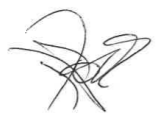 								            	 Jonathan Ross, Parish ClerkMeetings are recorded to facilitate the compilation of the minutesAGENDA1.  Declarations of Pecuniary Interest:  2.  Apologies for absence:  3.  Public responses/speaking – Members of the public wishing to attend the virtual meeting can request the link by contacting the Parish Clerk on the email below. Whilst we trust that the link works, the public may submit and are encouraged to send  any comments on the applications below by email to clerk@stleonardspc.org.uk in addition to joining the meeting. These will then be circulated to Members.   Comments need to be received by 9am on the day prior to the meeting for consideration.  You should also ensure that you submit any response direct to Dorset Council electronically or in writing by their deadline.4.  Minutes –To confirm the Minutes of the meeting held on 23rd July 20205.  Matters arising from the Minutes:   Cllr JW Parker raised concern about the trees at the 74 Woolsbridge Road property. He is in conversation with the tree officer at Dorset Council with an aim to protect the boundary.6.   Correspondence, for information only: 7.  Planning Decisions – To note lists emailed 6th August 20208.  Planning Applications:9.  Exchange of Information:  	Next Meeting scheduled for 3rd September 2020 provided sufficient business.St Leonards & St Ives Parish CouncilThe Parish OfficeVillage Hall, , St Leonards, Ringwood, Hants, BH24 2PHClerk to the Council: Mr Jonathan RossTelephone: 01425 482727  email: office@stleonardspc.org.ukwww.stleonardspc.org.ukAppAddressProposal3/20/0719/HOU3 MATCHAMS LANE, CHRISTCHURCH, BH23 6AWErection of 1no timber framed garden building for use as ancillary living accommodation (granny annexe) (copy of application submitted to BCP Council Christchurch)3/20/0617/HOU6 GRANGE ROAD, ST LEONARDS AND ST IVES, RINGWOOD, BH24 2QEAlterations to existing flat roof by raising the roof to create a pitched roof. Roof light to front elevation. Two storey rear extension. Single storey side extension (entrance hall). Erect single storey garage and store. Alterations to driveway. (Demolish existing garage and stores).3/20/0869/HOU7 GOLD DRIVE, ST LEONARDS AND ST IVES, RINGWOOD, BH24 2FHErect conservatory to rear3/20/0764/HOU10 WINDMILL LANE, ASHLEY HEATH, RINGWOOD, BH24 2DQErection of attached two-storey garage with accommodation above following conversion of existing garage to habitable space.3/20/0821/HOU123 Lions Lane, Ashley Heath, Ringwood, BH24 2HJRaise roof to create chalet bungalow (with first floor habitable accommodation), and extensions to the front, side & rear. Front & rear dormers to dwelling. Alter outbuilding to a raised pitched roof, with new doors & windows. (Amended description).